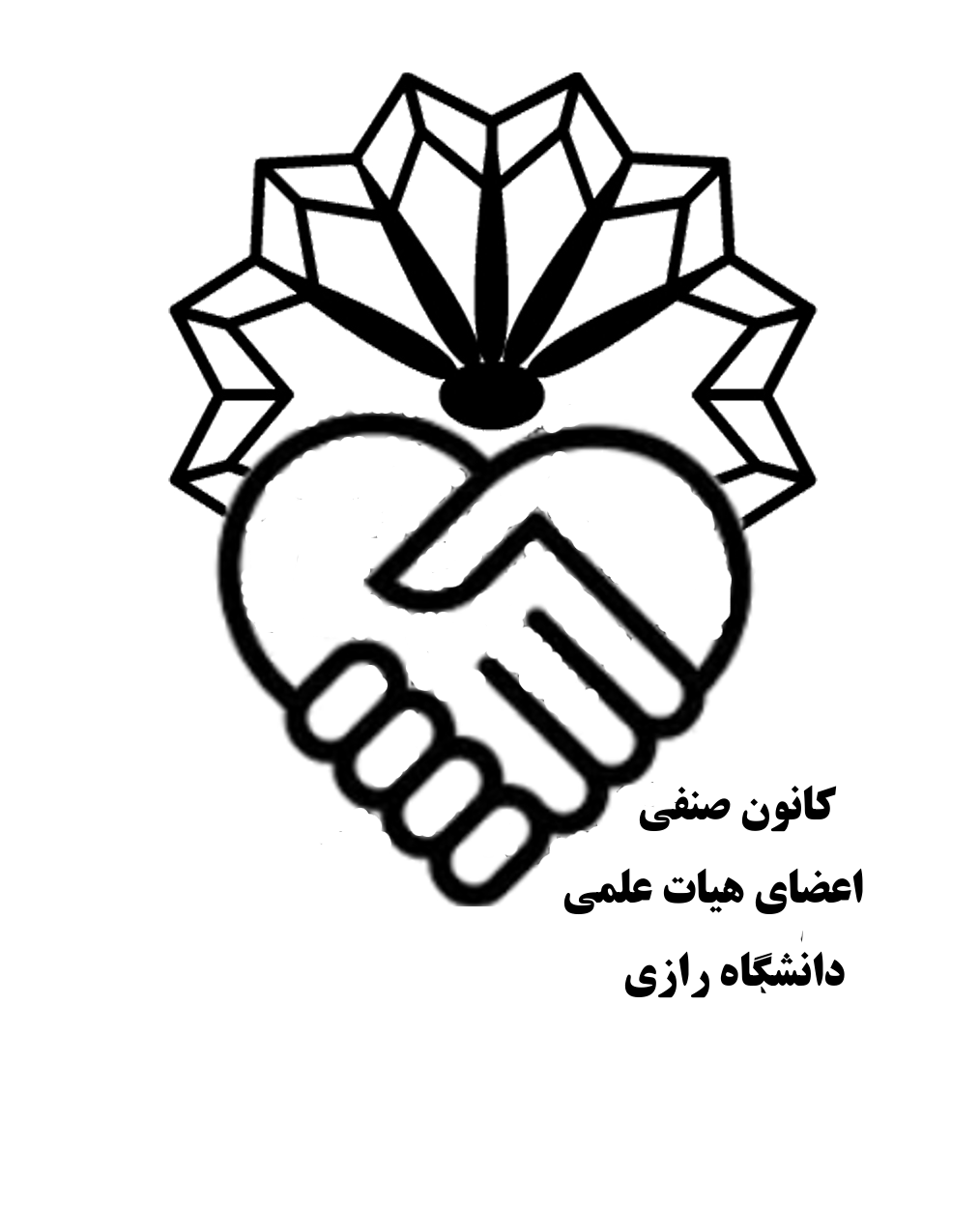 به نام خدابرگ درخواست عضویت در کانون صنفی اعضای هیات علمی دانشگاه رازیاینجانب                                            عضو هیات علمی دانشکده                            ضمن مطالعه و آگاهی کامل از مفاد اساسنامه کانون صنفی اعضای هیات علمی دانشگاه رازی مندرج در وبگاه دانشگاه رازی، درخواست عضویت در آن کانون را دارم.نام گروه آموزشی :				مرتبه دانشگاهی : تلفن محل کار :					تلفن همراه : نشانی منزل :							تلفن منزل : 					پست الکترونیکی : حق عضویت در کانون صنفی اعضای هیات علمی ماهانه 50000 ریال (پنج هزار تومان) می‌باشد، که پس از تایید عضویت اینجانب در کانون صنفی اعضای هیات علمی دانشگاه رازی، کانون مجاز است نسبت به کسر آن از حقوق اینجانب اقدام نماید. نام و نام خانوادگی متقاضیمضا و تاریخلطفا فرم تکمیل شده را به همراه یک عکس از خودتان از طریق سامانه مکاتبات اداری (اتوماسیون اداری) برای دبیر کانون صنفی و یا از طریق پست الکترونیک به آدرس kanon-senfi@razi.ac.ir ارسال نمایید. 